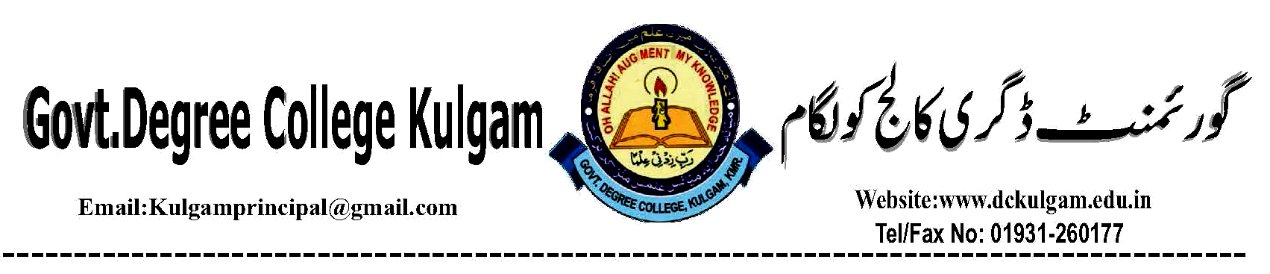 NoticeIt is notified for the information of all the students and the staff of the College that the Magazine Committee is inviting original contributions in English, Urdu, Kashimiri, Persian and Arabic  in the form of articles/essays, poems and other genres for publication in the College Magazine, Talaash, for the academic session 2022-23. The potential contributors are requested to submit their manuscripts (hard copies) to Head of the Department of English and soft copies to englishdepartmentgdckulgam@gmail.com. Kindly note that plagiarised texts shall not be entertained.  The last date for submission is 10/01/2023. For any query please feel free to contact Prof Israr on 6005486162.      ConvenerCollege Magazine                                                                                           Principal(Prof Israr ul Haq)                                                                            (Dr Manzoor Ahmad Lone)	